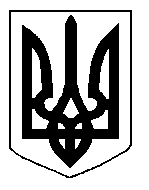 БІЛОЦЕРКІВСЬКА МІСЬКА РАДА	КИЇВСЬКОЇ ОБЛАСТІ	Р І Ш Е Н Н Я
від  27 червня 2019 року                                                                        № 4033-73-VIIПро розгляд заяви щодо надання дозволу на розроблення проекту землеустрою щодо відведення земельної ділянки в постійне користування РЕЛІГІЙНІЙ ОРГАНІЗАЦІЇ «РЕЛІГІЙНА ГРОМАДА ПАРАФІЯ СВЯТОГО ПРАВЕДНОГО ПЕТРА БАГАТОСТРАЖДАЛЬНОГО(КАЛНИШЕВСЬКОГО) КИЇВСЬКОЇ ЄПАРХІЇ УКРАЇНСЬКОЇ ПРАВОСЛАВНОЇ ЦЕРКВИ КИЇВСЬКОГО ПАТРІАРХАТУ М. БІЛА ЦЕРКВА КИЇВСЬКОЇ ОБЛАСТІ»Розглянувши звернення постійної комісії з питань земельних відносин та земельного кадастру, планування території, будівництва, архітектури, охорони пам’яток, історичного середовища та благоустрою до міського голови від 29 травня 2019 року №236/2-17, протокол постійної комісії з питань  земельних відносин та земельного кадастру, планування території, будівництва, архітектури, охорони пам’яток, історичного середовища та благоустрою від 28 травня 2019 року №180, заяву РЕЛІГІЙНОЇ ОРГАНІЗАЦІЇ «РЕЛІГІЙНА ГРОМАДА ПАРАФІЯ СВЯТОГО ПРАВЕДНОГО ПЕТРА БАГАТОСТРАЖДАЛЬНОГО(КАЛНИШЕВСЬКОГО) КИЇВСЬКОЇ ЄПАРХІЇ УКРАЇНСЬКОЇ ПРАВОСЛАВНОЇ ЦЕРКВИ КИЇВСЬКОГО ПАТРІАРХАТУ  М. БІЛА ЦЕРКВА КИЇВСЬКОЇ ОБЛАСТІ» від 11 березня 2019 року №1608, відповідно до ст.ст. 12, 79-1, 92, 122, 123, 124 Земельного кодексу України, ст. 50 Закону України «Про землеустрій», ч.3 ст. 24 Закону України «Про регулювання містобудівної діяльності», п. 34. ч. 1 ст. 26 Закону України «Про місцеве самоврядування в Україні», міська рада вирішила:1.Відмовити в наданні дозволу на розроблення проекту землеустрою щодо відведення земельної ділянки в постійне користування РЕЛІГІЙНІЙ ОРГАНІЗАЦІЇ «РЕЛІГІЙНА ГРОМАДА ПАРАФІЯ  СВЯТОГО ПРАВЕДНОГО ПЕТРА БАГАТОСТРАЖДАЛЬНОГО (КАЛНИШЕВСЬКОГО) КИЇВСЬКОЇ ЄПАРХІЇ УКРАЇНСЬКОЇ ПРАВОСЛАВНОЇ ЦЕРКВИ КИЇВСЬКОГО ПАТРІАРХАТУ М. БІЛА ЦЕРКВА КИЇВСЬКОЇ ОБЛАСТІ» з цільовим призначенням 03.04.Для будівництва та обслуговування будівель громадських та релігійних організацій (вид використання – під прохід та проїзд до Храму та виконання християнських обрядів) за адресою: вулиця Григорія Ковбасюка, 1А, орієнтовною площею 0,0400 га, за рахунок земель населеного пункту м. Біла Церква, у зв’язку з невідповідністю місця розташування земельної ділянки згідно Генерального плану м. Біла Церква та Плану зонування території міста Біла Церква, затвердженого рішенням міської ради від  28 лютого 2019 року №3462-67-VII «Про затвердження Плану зонування  частини території міста Біла Церква в межах кварталу, обмеженого вул. Логінова, вул. Першотравневою, вул. Ярослава Мудрого та вул. Северина Наливайка» згідно вимог ч. 3 ст. 123 Земельного кодексу України 2. Контроль за виконанням цього рішення покласти на постійну комісію з питань  земельних відносин та земельного кадастру, планування території, будівництва, архітектури, охорони пам’яток, історичного середовища та благоустрою.В.о. міського голови 					                       В. Кошель